Commission sportive CD06KDA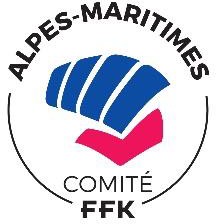 .DateDimanche 22 Octobre 2023Type de CompétitionChampionnat départemental KumitéCatégories concernésIndividuel : Minimes/Cadets/Juniors/Seniors/VétéransEquipe : Juniors / SéniorsLieuGymnase David Douillet Chemin de Yvelines 06530 PEYMEINADEDate limite d'inscriptionMercredi 18 Octobre 2023Contrôle des DocumentsDéroulement du contrôle     - attestation historique licence (2 licences dont celle de l’année en cours)Passeport SportifAutorisation parentale pour les mineurs.Carte d’identité obligatoire pour les plus de 14 ansChaque participant présente lui-même ses documents au contrôle, si son poids et les documents demandés sont conformes, sa participation sera validée.Le capitaine présente la liste de son équipeATTENTION : LES HEURES DE CONTROLE PEUVENT VARIER EN FONCTION DU POIDSDéroulement de principe08h00 - 08h15 : Contrôle Séniors Masculins08h45 - 09h00 : Contrôle Séniors Féminines / Cadets Féminins09h30 - 09h45 : Contrôle Cadets Masculins10h30 - 10h45 : Contrôle Juniors Masculins / Juniors Féminines11h30 - 11h45 : Contrôle Equipes13h15 – 13h30 : Contrôle Vétérans14h15 - 14h30 : Contrôle Minimes Masculins -35kg/-40kg/-45KgMinimes Féminins toutes les catégories15h45 - 16h00 : Contrôle Minimes Masculins -50kg/-55kg/-60kg/-65kg/+65kgFormuleEn tableaux - élimination directe avec repêchage pour le 3° placeRemise des récompensesA l'issue des catégories pour les 4 premiersTenue personnelleObligatoireConformément au règlement fédéralKaraté Gi blancT-shirt blanc pour les filles Ceintures rouge et bleu,Gants, protège dents, protèges tibias et protèges pieds Coquille pour les garçonsInformation diverseChaque compétiteur doit se présenter au contrôle avec l'ensemble des documents et ses protections La participation individuelle est qualificative pour la Ligue Régionale KumitéModalité d'envoi desinscriptionsInscription en ligne : Site internet Federal : www.ffkcompetition.frDate limite d’inscription : Mercredi 18 Octobre 2023